  Mid Sussex District Council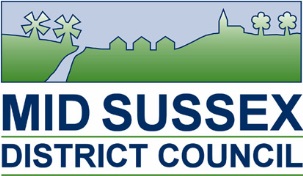 We cannot take these items at Mobile Waste Collections:Electrical itemsTyresRubble & Hardcore (e.g. paving stones, gravel, concrete, bricks, tilesItems such as ceramic baths & shower trays, toilet pans & sinksGas canistersPaint pots with any contentsGarden waste (unless a separate vehicle is provided)Please take these items to a Household Waste and Recycling Site. Please note there will be a charge for disposal of some of these items.Full details at http://www.recycleforwestsussex.org/recycling-sites Burgess Hill – Fairplace RoadEast Grinstead – Imberhorne Lane